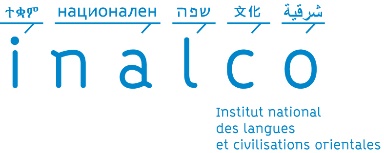 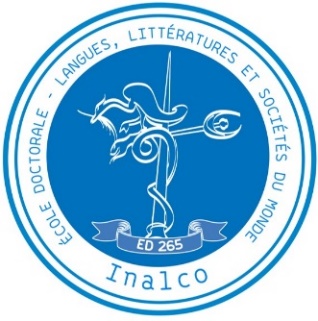 Comité de suivi individuel du doctorant4è année de doctorat et plus – 2020-2021à remettre complété et signé à l’École DoctoraleArrêté du 25 mai 2016L'article 11 précise que l’inscription est renouvelée au début de chaque année universitaire par le chef d'établissement, sur proposition du directeur de l'école doctorale, après avis du Directeur de thèse et, à partir de la troisième inscription, du comité de suivi individuel du doctorant. En cas de non-renouvellement envisagé, après avis du directeur de thèse, l'avis motivé est notifié au doctorant par le directeur de l'école doctorale. Un deuxième avis peut être demandé par le doctorant auprès du Conseil scientifique. La décision de non-renouvellement est prise par le chef d'établissement, qui notifie celle-ci au doctorant.L’article 13 précise de son côté que le comité de suivi individuel évalue, dans un entretien avec le doctorant, les conditions de sa formation et les avancées de sa recherche. Il formule des recommandations et transmet un rapport de l'entretien au directeur de l'école doctorale, au doctorant et au directeur de thèse. …/…Les membres de ce comité ne participent pas à la direction du travail du doctorant.Le comité de suivi est composé de 2 membres minimum, dont un membre minimum titulaire de l’HDR et un membre au moins extérieur à l’Unité de recherche. Les membres de ce comité ne participent pas à la direction du travail du doctorant.Nom, prénom du doctorant1re année d’inscription en thèseUnité de rechercheDirecteur(s) de thèseSujet de thèse Composition du comité de suivi – indiquer la date de la réunion :Composition du comité de suivi – indiquer la date de la réunion :Composition du comité de suivi – indiquer la date de la réunion :Composition du comité de suivi – indiquer la date de la réunion :NomTitreétablissementsignaturesAvis sur la réinscription en année supérieureAvis sur la réinscription en année supérieureAvis sur la réinscription en année supérieureAvis sur la réinscription en année supérieureAvis du directeur de thèseAvis du directeur de thèse    favorable    réservé    défavorableAvis du comité de suiviAvis du comité de suivi    favorable    réservée    défavorableAvis du directeur de l’école doctoraleAvis du directeur de l’école doctorale    favorable    réservé    défavorableDécision du chef d’établissementDécision du chef d’établissement    favorable    réservé    défavorableCritèresCommentaires éventuelsConnaissance du sujet, état de l’art, mise à jour bibliographiqueCuriosité scientifique et motivationCapacité à formuler des hypothèsesProgression du projetCohérence et maîtrise méthodologique du projetCapacité de synthèsePrésentation orale Appréciation générale et recommandations pour le doctorantProgression du projet, objectifs à réaliser dans l’année, recommandations